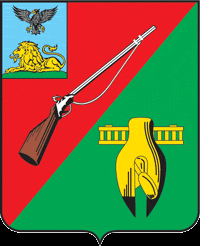 ОБЩЕСТВЕННАЯ ПАЛАТАСТАРООСКОЛЬСКОГО ГОРОДСКОГО ОКРУГАIII СОЗЫВАПятнадцатое заседание СоветаОбщественной палатыСтарооскольского городского округа«18» апреля 2019 г.	                             		     	         	                      № 54                                                             РЕШЕНИЕО концепции проведениямероприятий, посвященныхпразднованию 74 – й годовщины Победы в Великой Отечественной войне 1941 – 1945 годов: «Победная весна»Заслушав и обсудив информацию заместителя начальника управления культуры администрации Старооскольского городского округа Шмидову Татьяну Михайловну и членов Совета Общественной палаты Старооскольского городского округа, Совет Общественной палаты	РЕШИЛ:Принять к сведению информацию заместителя начальника управления культуры администрации Старооскольского городского округа Шмидовой Т. М. и поддержать концепцию проведения мероприятий, посвященных празднованию 74- й годовщины Победы в Великой Отечественной войне 1947 – 1945 годов: «Победная весна».Рекомендовать администрации Старооскольского городского округа «доработать» праздничное мероприятия 5 мая, в день вручения городу почетное звание - «Старый Оскол город воинской славы».Рекомендовать администрации Старооскольского городского округа, после проведения праздничных мероприятий 2019 года, организовать совместное совещание: Администрации Старооскольского городского округа, Совета депутатов Старооскольского городского округа  и Общественной палаты Старооскольского городского округа по уточнению памятных мест проведения юбилейных мероприятий, посвященных 75 – й годовщины Победы в Великой Отечественной войне. Контроль за данным решением возложить на Совет Общественной палаты Старооскольского городского округаПредседатель Общественной палатыСтарооскольского городского округа		          	  	В.Б. Лукъянцев